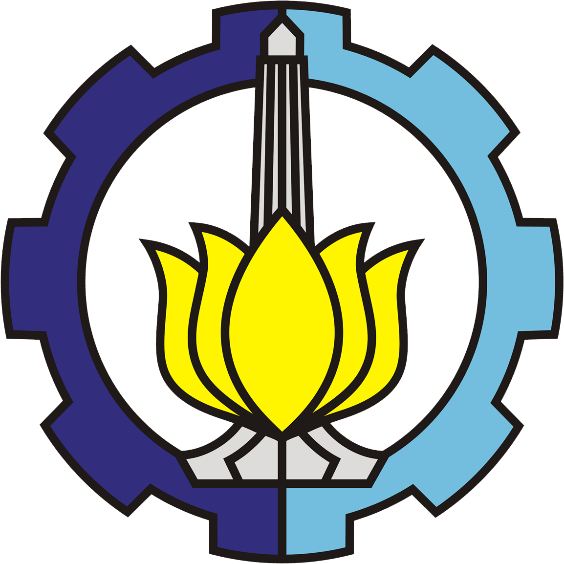 HALAMAN SAMPUL/COVERDAFTAR ISIRINGKASAN/ABSTRAKRingkasan penelitian maksimal 1 halaman yang berisi latar belakang penelitian, tujuan dan tahapan metode penelitian, luaran yang ditargetkan. Cantumkan pula lima kata kunci (key words) yang paling dominan dan ditambah kata kunci yang berkaitan dengan SDGs (Sustainable Development Goals).BAB 1. HASIL PELAKSANAAN PENELITIANTuliskan secara ringkas hasil pelaksanaan penelitian yang telah dicapai. Penyajian meliputi data, hasil analisis, dan capaian luaran (wajib dan atau tambahan). Seluruh hasil atau capaian yang dilaporkan harus berkaitan dengan tahapan pelaksanaan penelitian sebagaimana direncanakan pada proposal. Penyajian data dapat berupa gambar, tabel, grafik, dan sejenisnya, serta analisis didukung dengan sumber pustaka primer yang relevan dan terkini.BAB 2. STATUS LUARANTuliskan jenis, identitas dan status ketercapaian setiap luaran wajib dan luaran tambahan (jika ada) yang dijanjikan. Uraian status luaran harus didukung dengan bukti kemajuan ketercapaian luaran di bagian lampiran. Serta laporkan dokumen luaran yang dijanjikan dengan melengkapi isian dan mengunggah bukti dokumen ketercapaian luaran pada SIMPEL.BAB 3. PERAN MITRATuliskan realisasi kerjasama dan kontribusi Mitra baik in-kind maupun in-cash (untuk Penelitian Kemitraan dan Penelitian Kerjasama Antar Perguruan Tinggi (PAKERTI). Bukti pendukung realisasi kerjasama dan realisasi kontribusi mitra dilaporkan sesuai dengan kondisi yang sebenarnya.BAB 4. KENDALA PELAKSANAAN PENELITIANTuliskan kesulitan atau hambatan yang dihadapi selama melakukan penelitian dan mencapai luaran yang dijanjikan, termasuk penjelasan jika pelaksanaan penelitian dan luaran penelitian tidak sesuai dengan yang direncanakan atau dijanjikan.BAB 5. RENCANA TINDAK LANJUT PENELITIANTuliskan dan uraikan rencana penyelesaian penelitian berdasarkan indikator luaran yang telah dicapai, rencana realisasi luaran wajib yang dijanjikan dan tambahan (jika ada). Pada bagian ini diperbolehkan untuk melengkapi penjelasan dari setiap tahapan dalam metoda yang akan direncanakan termasuk jadwal berkaitan dengan strategi untuk mencapai luaran seperti yang telah dijanjikan dalam proposal. Jika diperlukan, penjelasan dapat juga dilengkapi dengan gambar, tabel, diagram, serta pustaka yang relevan.DAFTAR PUSTAKAPenyusunan Daftar Pustaka berdasarkan sistem nomor sesuai dengan urutan pengutipan. Hanya pustaka yang disitasi pada laporan akhir yang dicantumkan dalam Daftar Pustaka.LAMPIRANLampiran Berisi : Tabel Daftar Capaian Luaran (Format Lihat Lampiran) Bukti dokumen pendukung luaran wajib dan luaran tambahan (jika ada) sesuai dengan target capaian yang dijanjikan.Lampiran. Format Tabel Daftar Capaian LuaranTABEL DAFTAR CAPAIAN LUARANSkema Penelitian	:Nama Ketua Tim	:Judul			:Artikel Jurnal*) Status kemajuan: Persiapan, submitted, under review, accepted, publishedArtikel Seminar*) Status kemajuan: Persiapan, submitted, under review, accepted, presentedKekayaan Intelektual (Paten, Hak Cipta, Paten Sederhana, Merek Dagang, dll)*) Status kemajuan: Persiapan, Terdaftar, GrantedBuku (ISBN)*) Status kemajuan: Persiapan, under review, publishedHasil Lain berupa Software, Inovasi Teknologi, Business Plan, Dokumen Feasibility Study, Naskah akademik (policy brief, rekomendasi kebijakan, atau model kebijakan strategis), dll)*) Status kemajuan: Cantumkan status kemajuan sesuai kondisi saat iniDisertasi/Tesis/Tugas Akhir/Program Kreativitas Mahasiswa yang dihasilkan*) Status: Cantumkan lulus (dan tahun kelulusan) atau in progress